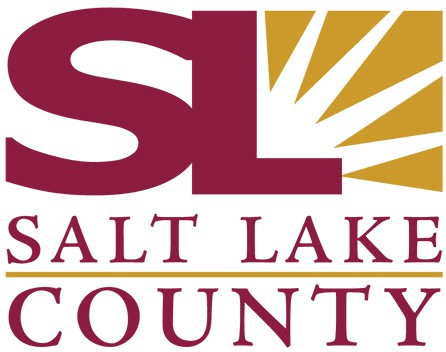 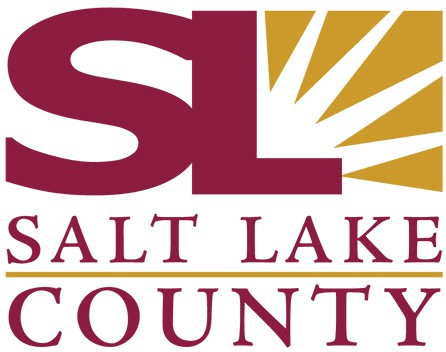 SALT LAKE COUNTY2001 South State Street Salt Lake City, UT 84114(385) 468-7500 TTY 711Meeting MinutesTuesday, March 5, 20243:30 PMN2-800Board of EqualizationBoard of Equalization	Meeting Minutes	March 5, 2024CALL TO ORDERPresentAbsentPUBLIC COMMENTThere was no public comment.Chair Laurie Stringham, Board Member Suzanne Harrison, Board Member Jim Bradley, Board Member Arlyn Bradshaw, Board Member Dave Alvord, Board Member Aimee Winder Newton, Board Member Ann Granato, and Board Member Sheldon StewartVice Chair Dea TheodoreAPPROVAL OF BOE MINUTESAcceptance of BoE minutes for February 20, 2024	24-1429Attachments:	022024 BoE MinutesPresenter: Roswell Rogers, Policy Advisor to the AuditorBoard Member Stewart was absent for the vote.A motion was made by Board Member Granato, seconded by Board Member Winder Newton, that this agenda item be approved. The motion carried by a unanimous vote.APPROVAL OF ASSESSOR AND HEARING OFFICER RECOMMENDATIONSApproval of Assessor and Hearing Officer Recommendations	24-1447Attachments:   030524 Weekly Counts030524 BoE Weekly Report 030524 BoE Value AdjustmentsPresenter: Brad Neff, Tax AdministratorA motion was made by Board Member Winder Newton, seconded by Board Member Harrison, that this agenda item be approved. The motion carried by a unanimous vote.APPROVAL OF SIGNIFICANT ADJUSTMENTSSignificant Adjustments	24-1446Attachments:	030524 Significant Adj. ImagePersonal Property Appeal - Recommended Action	24-1435Attachments: 030524 Personal Property Recommended Action Presenter: Brad Neff, Tax AdministratorAction Requested: Approve attached listA motion was made by Board Member Granato, seconded by Board Member Winder Newton, to approve the attached list. The motion carried by a unanimous vote.DISCUSSION ITEMSelect 3 Members for the Charity Plan Review Committee	24-1436Presenter: Brad Neff, Tax Administrator Discussion/DirectionMr. Brad Neff mentioned the Exemption Hearing on April 16 and asked for 3 members to participate on said committee to review charity plans for the hospitals and nursing homes.Board Member Jim Bradley volunteered.  Board Member Aimee Winder Newton asked who had not been on the committee and inquired if Board Member Stewart would like to volunteer again and he accepted.  Board Member Granato volunteered if meeting could be held on a Tuesday.A motion was made by Board Member Winder Newton, seconded by Board Member Harrison, that this agenda item be approved. The motion carried by a unanimous vote.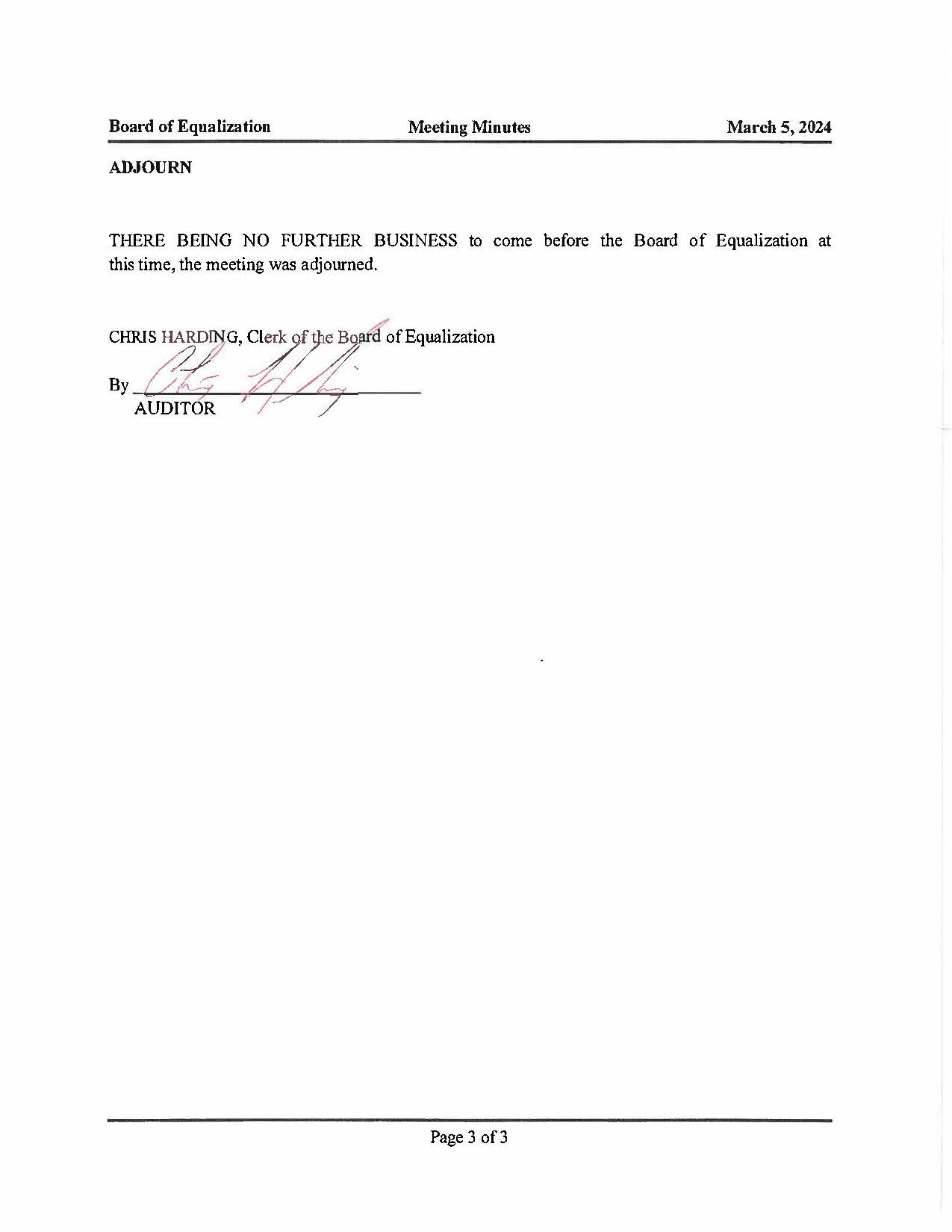 Presenter: Brad Neff, Tax AdministratorA motion was made by Board Member Granato,seconded byBoard MemberHarrison,	that	this	agenda	item	be	approved. unanimous vote.The	motioncarried	by	a6.	PERSONAL PROPERTY APPEALS